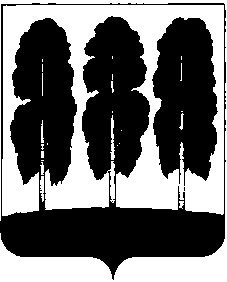 АДМИНИСТРАЦИЯ БЕРЕЗОВСКОГО РАЙОНАХАНТЫ-МАНСИЙСКОГО АВТОНОМНОГО ОКРУГА – ЮГРЫРАСПОРЯЖЕНИЕот  04.05.2023                                                                                               № 295-рпгт. БерезовоО внесении изменений в распоряжение администрации Березовского района от        18.01.2023 № 24-р «О плане проведения экспертизы муниципальных нормативных правовых актов Березовского района, затрагивающих вопросы осуществления предпринимательской и инвестиционной деятельности, на 2023 год»	В соответствии с постановлением администрации Березовского района от 28.03.2018 № 247 «Об утверждении методических рекомендаций по проведению оценки регулирующего воздействия проектов муниципальных нормативных правовых актов Березовского района, экспертизы и оценки фактического воздействия муниципальных нормативных правовых актов Березовского района и о признании утратившими силу некоторых муниципальных нормативных правовых актов администрации Березовского района»:Приложение к распоряжению администрации Березовского района от 18.01.2023 № 24-р «О плане проведения экспертизы муниципальных нормативных правовых актов Березовского района, затрагивающих вопросы осуществления предпринимательской и инвестиционной деятельности, на 2023 год» изложить в следующей редакции согласно приложению к настоящему распоряжению.2. Разместить настоящее распоряжение  на официальном веб-сайте органов местного самоуправления Березовского района.3. Настоящее распоряжение вступает в силу после его подписания.Глава района                                                                                          П.В. АртеевПриложение к распоряжению администрации Березовского района от 04.05.2023 № 295-р Планпроведения экспертизы муниципальных нормативных правовых актов Березовского района, затрагивающих вопросы осуществления предпринимательской и инвестиционной деятельности, на 2023 год№ п/пМуниципальный нормативный правовой акт, подлежащий оценке фактического воздействияСроки проведения экспертизыСроки проведения экспертизыИнициатор предложенияОбоснование необходимости включения муниципального нормативного правового акта в проект плана№ п/пМуниципальный нормативный правовой акт, подлежащий оценке фактического воздействияПериод проведения публичных консультацийДата направления документов в уполномоченный органИнициатор предложенияОбоснование необходимости включения муниципального нормативного правового акта в проект планаКомитет по экономической политике Комитет по экономической политике Комитет по экономической политике Комитет по экономической политике Комитет по экономической политике Комитет по экономической политике 1.Постановление администрации Березовского района от 25.08.2022 № 1132 «О внесении изменений в постановление администрации Березовского района от 16.08.2021 № 943 «О порядке предоставления финансовой поддержки субъектам малого и среднего предпринимательства, осуществляющим деятельность на территории Березовского района»06.03.2023-03.04.202306.04.2023Уполномоченный органПо данному муниципальному нормативному правовому акту оценка регулирующего воздействия проведена в специальном порядке2.Постановление администрации Березовского района от 11.08.2021 № 925 «Об утверждении Порядка предоставления грантов в форме субсидий из средств бюджета Березовского района «Грант главы Березовского района на развитие гражданского общества»10.05.202306.06.202309.06.2023Уполномоченный органПо данному муниципальному нормативному правовому акту оценка регулирующего воздействия проведена в специальном порядке